             УТВЕРЖДАЮ____________________________     ____________________________________"_____"_________	2015 г.ПЛАН- КОНСПЕКТпроведения  занятия по радиационной, химической и биологической защите с с личным составом ____________________________________на «___» ______________ 2015 годаТЕМА № 3: Приборы радиационной, химической разведки и контроля.ЗАНЯТИЕ № 1: Практическое. Индивидуальные средства контроля поглощенной дозы облучения личного состава: ИД-13, ИД-14, ИД- 15К, индивидуальный радиофотолюминесцентный измеритель дозы ИД-11, войсковой измеритель дозы ИД-1. Назначение, тактико-технические характеристики, общее устройство, порядок использования, обслуживания и хранения.Приборы радиационной разведки роты (подразделения): ДП-5В, измеритель мощности дозы ИМД-2Н, ИМД-2НМ, ИМД-1Р. Назначение, тактико-технические характеристики, общее устройство, порядок эксплуатации, обслуживания и хранения. Выполнение нормативов Н-РХБЗ-10.ВРЕМЯ: 1 час (50 мин).МЕСТО: Городок РХБЗ.УЧЕБНО-МАТЕРИАЛЬНОЕ ОБЕСПЕЧЕНИЕ: Методическая разработка. Учебник по РХБЗ.				ХОД ЗАНЯТИЯРуководитель занятия __________________________________№п/пУчебные вопросыВремя, минКраткое содержание вопросовI.ВВОДНАЯ ЧАСТЬ5 минПринимаю доклад о готовности к занятию.Проверяю наличие личного состава.Проверяю учебно-материальное обеспечение.Довожу до личного состава порядок проведения занятия.Объявляю тему занятия.II.ОСНОВНАЯ ЧАСТЬ40 минИзмеритель мощности дозы ДП-5В предназначен для измерения мощности экспозиционной дозы гамма-излучения на радиоактивно заражённой местности, контроля заражённости объектов и продуктов питания, а также обнаружения бета-излучения.В укладочном ящике ДП-5В находятся: футляр, измерительный пульт с блоком детектирования, 2 раздвижных ремня, удлинительная штанга, делитель напряжения для подключения прибора к внешнему источнику постоянного тока напряжением 12 и 24 В, головные телефоны, полиэтиленовые чехлы - 10 штук, комплект ЗИП, техническая документация.Основные тех. характеристики:Прибор выдаёт световой и звуковой сигналы и команды на исполнительные механизмы средств коллективной защиты экипажа бронеобъекта.Диапазон измерения мощности экспозиционной дозы 0,2-150 Р/ч: 1 поддиапазон – 0,2-5 Р/ч; 2 поддиапазон – 5-150 Р/ч.Питание прибора осуществляется от бортовой сети бронеобъекта.Прибор готов к работе через 10 мин после включения.. Назначение, ТТХ и порядок работы с комплектом индивидуальных дозиметров ИД-1.Технические данныеДозиметр обеспечивает измерение поглощенных доз гамма-нейтронного излучения в диапазоне от 20 до 500 рад.Отсчет измеряемых доз производится по шкале, расположенной внутри дозиметра и отградуированной в радах.Саморазряд дозиметра не превышает:а) в нормальных условиях:за 24 часа - 1 деления;за 150 часов - 2 делений;б) в условиях температуры 50°С за 24 часа – 3 делений;в) в условиях температуры минус 50°С за 6 часов - 1 деления;г) в условиях относительной влажности воздуха 98% при температуре 35°С за 5 суток - 5 делений.Примечание. Нормальными условиями считаются: температура окружающей среды 293 ±5 К (20 ±5°С), атмосферное давление 100 ±4 кПа (750 ± рт. ст.), относительная влажность воздуха 65±15%.Основная погрешность измерения поглощенных доз гамма-излучения не превышает ±20% в диапазоне от 50 до 500 рад.Зарядка дозиметров производится от зарядного устройства ЗД-6 или любого зарядного устройства (кроме ЗД-5), имеющего возможность плавного изменения выходного напряжения в пределах от 180 до 250 В.Конструкция дозиметров и зарядного устройства обеспечивает их герметичность.Зарядное устройство водонепроницаемо.Комплект обеспечивает работоспособность после пребывания в условиях предельных температур плюс 65°С и минус 50°С.Износоустойчивость диафрагмы обеспечивает не менее 10000 циклов зарядки.Износоустойчивость зарядного устройства обеспечивает не менее 1000 циклов поворотов ручкой от одного крайнего положения в другое и обратно. За один цикл обеспечивается зарядка не менее 10 дозиметров, разряженных не более чем на 30% шкалы.Комплект вибропрочен, ударопрочен, прочен при падении и может транспортироваться любым видом транспорта.Габаритные размеры комплекта в футляре, дозиметра н зарядного устройства не превышают следующих значений:а) комплекта в футляре - 184Х102Х142 мм;б) дозиметра с держателем – 19X128,5 мм;в) зарядного устройства – 105X37X122 мм.Масса комплекта в футляре, дозиметра и зарядного устройства не превышает следующих значений:а) комплекта в футляре - ;б) дозиметра - ;в) зарядного устройства - .Состав комплектаУстройство и работа комплекта и его составных частейКонструкция дозиметраДля удобства пользования дозиметр конструктивно выполнен в форме авторучки и состоит из микроскопа, ионизационной камеры, электроскопа, конденсатора, корпуса и контактной группы.Микроскоп с общим увеличением 90 крат предназначен для отсчета показаний дозиметра и состоит из окуляра, объектива, отсчетной шкалы.Шкала имеет 25 делений, цена одного деления 20 рад.Цилиндрический корпус изготавливается из дюралюминия.Подготовка к работе и порядок работыДля приведения дозиметра в рабочее состояние его следует зарядить.Порядок зарядки дозиметра на зарядном устройстве следующий:а) поверните ручку зарядного устройства против часовой стрелки до упора;б) вставьте дозиметр в зарядно-контактное гнездо зарядного устройства;в) направьте зарядное устройство зеркалом на внешний источник света;г) добейтесь максимального освещения шкалы поворотом зеркала;д) нажмите на дозиметр и, наблюдая в окуляр, поворачивайте ручку зарядного устройства по часовой стрелке до тех пор, пока изображение нити на шкале дозиметра не установится на «0», после этого выньте дозиметр из зарядно-контактного гнезда;е) проверьте положение нити на свет: при вертикальном положении нити, ее изображение должно быть на «0».Примечания: 1. В случае необходимости зарядки (выставления на «0» шкалы) не одного, а партии дозиметров, подготовку к работе зарядного устройства провести только для зарядки первого дозиметра. Последующие дозиметры заряжаются постепенным поворотом ручки по часовой стрелке; таким образом, от одного крайнего положения ручки до другого можно зарядить до 10–15 не полностью разряженных дозиметров, не возвращая ручки зарядного устройства в исходное положение после зарядки каждого дозиметра. После этого из зарядного устройства нужно вынуть последний дозиметр и повернуть ручку против часовой стрелки до упора, приведя таким образом зарядное устройство в исходное состояние.2. Зарядное устройство может быть использовано для зарядки различных типов дозиметров (ДКП-50А, ДК-0,2 и др.), имеющих наружный диаметр  и зарядный потенциал от 180 до 250 В.Дозиметр во время работы в поле носится в кармане одежды. Периодически наблюдая в окуляр дозиметра, определяют по положению изображения нити на шкале дозиметра величину дозы гамма-нейтронного излучения, полученную во время работы.Чтобы исключить влияние прогиба нити на показания дозиметра, отсчет необходимо производить при вертикальном положении изображения нити.III.ЗАКЛЮЧИТЕЛЬНАЯ ЧАСТЬ5 минПодвожу итоги занятия. Провожу опрос по изложенному материалу. Отмечаю отличившихся, выставляю оценки. Отвечаю на возникшие вопросы. Даю задание на самостоятельную подготовку.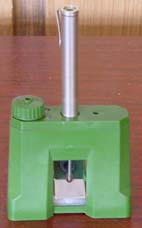 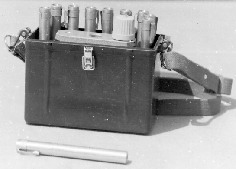 